         TREFF 60 PLUS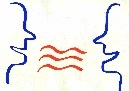 Programm 2. Halbjahr 2021Do 12.08.21		Ausflug St. Urban und Roggliswil			(Vorschlag Seppi Blum)Di 14.09.21		Ausflug Kloster Baldegg mit fakultativer kleiner Wanderung (ca. 1 Std.)			(Vorschlag Ruth Bisang)Do 14.10.21		Museum Root - Dorf- und Schuhmachergeschichten, anschliessend Kaffee im ‘Rössli hü’(Vorschlag Rita Egle)Di 16.11.21		Evtl. Führung in der neuen ZB			(Vorschlag Seppi Blum)Mi 15.12.21		Mittagessen im Gemeinschaftsraum, gekocht von Doris Sommer			mit Programm-Planung für 202223.07.21L.V.